ПРОЕКТ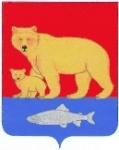 Администрация Карагинского муниципального районаП О С Т А Н О В Л Е Н И Е«     »                     2017 г.                                     			№               					п. Оссора          «Об утверждении Положения о порядке ведения муниципальной долговой книги    муниципального образования городского поселения «поселок Оссора».В соответствии со статьями 100, 120, 121 Бюджетного кодекса Российской Федерации, статьей 11 Положения о бюджетном процессе муниципального образования городского поселения «поселок Оссора», утвержденного Решением Совета депутатов Муниципального образования городского поселения «поселок Оссора» от 28.09.2017 № 01, Постановлением администрации Карагинского муниципального района от 28.09.2017г. № 190 «О наделении Финансового управления администрации Карагинского муниципального района полномочиями администрации Карагинского муниципального района в части формирования, исполнения бюджета муниципального образования городского поселения «поселок Оссора» и контроля за его исполнением»ПОСТАНОВЛЯЮ:1. Утвердить Положение о порядке ведения муниципальной долговой книги муниципального образования городского поселения «поселок Оссора» согласно приложению.2. Постановление Главы муниципального образования городского поселения «поселок Оссора» от 19.04.2012г. № 18 «Об утверждении Положения  о порядке ведения муниципальной долговой книги муниципального образования городского поселения «поселок Оссора» считать утратившим силу. 3.  Контроль за исполнением настоящего постановления возложить на руководителя финансового управления администрации Карагинского муниципального района.	4. Настоящее   Постановление   вступает   в  силу   после дня   его   официального опубликования.Глава Карагинского муниципального района			        	                                             В.Н. Гаврилов				          Согласовано:Руководитель финансового управления                                                            Е.А. ТихоноваНачальник правового отдела 						          Н.А. ЩербинаРассылка: 1 финансовое управление АКМРПриложение к Постановлению администрации Карагинского муниципального района от « _____»  ___________2017  № _________Положениео порядке ведения муниципальной долговой книги муниципального образования городского поселения «поселок Оссора»Общие положенияПоложение о порядке ведения муниципальной долговой книги муниципального образования городского поселения «поселок Оссора» (далее МО ГП «п. Оссора») (далее - Положение) устанавливает порядок ведения муниципальной долговой книги МО ГП «п. Оссора» в соответствии с Положением о бюджетном процессе МО ГП «п. Оссора», утвержденным Решением Совета депутатов МО ГП «п. Оссора» от 28.09.2017г. № 1.  Настоящее Положение разработано с целью определения процедуры ведения муниципальной долговой книги МО ГП «п. Оссора», обеспечения контроля за полнотой учета, правильностью оформления, своевременностью обслуживания и исполнения долговых обязательств.2. Основные термины и понятия, используемые в настоящем ПоложенииВ целях исполнения (реализации) настоящего Положения применяются следующие термины и понятия:муниципальная долговая книга МО ГП «п. Оссора» (далее - Долговая книга) - систематизированный свод информации о муниципальных заимствованиях и гарантиях, составляющих муниципальный долг МО ГП «п. Оссора»;долговое обязательство - заимствование или гарантия МО ГП «п. Оссора», оформленные в соответствии с законодательством Российской Федерации и Камчатского края; книга регистрации долговых обязательств МО ГП «п. Оссора» (далее – Книга регистрации) - систематизированный свод информации о документах и иных сведениях, предусмотренных настоящим Положением;регистрация - внесение соответствующей записи в Книгу регистрации и присвоение порядкового номера долговому обязательству для внесения в Долговую книгу;кредитор - юридическое или физическое лицо, перед которым МО ГП «п. Оссора» несет обязательства в рамках долгового обязательства;документ - договор (соглашение) или иной документ, содержащий условия долгового обязательства, оформленный в соответствии с законодательством Российской Федерации;правовой акт - распоряжение руководителя органа местного самоуправления, осуществляющего полномочия МО ГП «п. Оссора» (далее руководитель МО ГП «п. Оссора») на основании которого оформлено долговое обязательство.3. Регистрация долговых обязательств МО ГП «п. Оссора»3.1. Регистрация долговых обязательств МО ГП «п. Оссора» осуществляется финансовым управлением администрации Карагинского муниципального района (далее финансовое управление АКМР), осуществляющим полномочия финансового органа МО ГП «п. Оссора» путем внесения соответствующей записи в Книгу регистрации.3.2. Книга регистрации содержит: порядковый номер долгового обязательства; дату регистрации (датой регистрации является дата поступления документа в финансовое управление АКМР); наименование документа; дату подписания документа; наименование кредитора; сумму обязательства по документу; валюту обязательства.3.3. Для регистрации долгового обязательства в финансовое управление АКМР представляются оригиналы документа в срок, не превышающий пяти рабочих дней с даты подписания документа. 3.4. Регистрация долгового обязательства осуществляется в день получения оригиналов документов.3.5. Подтверждением регистрации долгового обязательства в Книге регистрации служит отметка, проставленная финансовым управлением АКМР на последнем листе документа. Отметка содержит порядковый номер, дату регистрации и заверяется подписью руководителя финансового управления АКМР или уполномоченного им  лица.3.6. После регистрации долгового обязательства оригиналы документов возвращаются их владельцам. Их копии хранятся в финансовом управлении АКМР.3.7. Регистрация изменений условий долгового обязательства осуществляется в соответствии с пунктами 1 - 6 настоящего раздела. При этом изменениям условий долгового обязательства присваивается тот же порядковый номер, под которым было зарегистрировано первоначальное долговое обязательство, а датой регистрации является дата получения финансовым управлением АКМР оригинала документа об изменении условий долгового обязательства.3.8. Финансовое управление АКМР обязано отказать в регистрации долгового обязательства, если оно оформлено с нарушением законодательства Российской Федерации и Камчатского края.4. Ведение Долговой книги и ее состав4.1. Ведение Долговой книги осуществляется финансовым управлением АКМР, осуществляющим полномочия финансового органа МО ГП «п. Оссора».4.2. Долговая книга содержит следующие сведения:порядковый номер;наименование кредитора;наименование должника по основному обязательству (для договоров о предоставлении муниципальных гарантий);номер и дата договора (соглашения);номер и дата правового акта;валюта долгового обязательства;общий объем долгового обязательства по договору (соглашению);плановая и фактическая даты возникновения и погашения (прекращения) долгового обязательства;плановый и фактический объем возникновения и погашения (прекращения) долгового обязательства по основному долгу;информация о процентной ставке, комиссиях и иных выплатах, предусмотренных договором (соглашением);плановая и фактическая даты и объемы выплаты процентов;номер и дата соглашения об изменении условий долгового обязательства.4.3. В Долговую книгу вносятся долговые обязательства, выраженные в формах: кредитных соглашений и договоров; договоров и соглашений о получении МО ГП «п. Оссора» бюджетных кредитов от бюджетов других уровней бюджетной системы Российской Федерации; договоров о предоставлении муниципальных гарантий МО ГП «п. Оссора»; соглашений и договоров, заключенных от имени МО ГП «п. Оссора», о продлении срока действия и реструктуризации долговых обязательств МО ГП «п. Оссора» прошлых лет.4.4. В Долговой книге отражаются сведения о долговых обязательствах, прошедших регистрацию в соответствии с разделом 3 настоящего Положения.4.5. Внесение в Долговую книгу сведений о долговых обязательствах, указанных в пункте 3 настоящего раздела, осуществляется не позднее рабочего дня, следующего за днем регистрации долгового обязательства или днем получения информации от кредиторов.4.6. Основанием для внесения в Долговую книгу сведений о долговых обязательствах, указанных в пункте 3 настоящего раздела, являются документ и правовой акт.5. Представление информации, содержащейся в Долговой книге5.1. Информация, содержащаяся в Долговой книге по всем долговым обязательствам, может представляться в представительный орган МО ГП «п. Оссора» на основании депутатского запроса на бумажном носителе в виде таблиц согласно приложениям  1-3 к настоящему Положению. В таблицы, указанные в приложениях 1-3 к настоящему Положению, включаются данные о непогашенных (не прекращенных) на дату представления долговых обязательствах.5.2. Информация, содержащаяся в Долговой книге, передается в финансовое управление администрации Карагинского муниципального района для консолидации и последующей передачи Министерству финансов Российской Федерации для включения в Государственную долговую книгу Российской Федерации в объемах и порядке, установленном законодательством Российской Федерации.5.3. Иным юридическим и физическим лицам, сведения, содержащиеся в Долговой книге, представляются финансовым управлением АКМР по указанию руководителя МО ГП «п. Оссора» на бумажном носителе согласно приложению  3 к данному Положению.5.4. Информация, содержащаяся в Долговой книге и в Книге регистрации, является конфиденциальной.Приложение  1к Положению о порядке ведения муниципальной долговой книги муниципального образования городского поселения «п. Оссора», утвержденному Постановлением администрацииКарагинского муниципального районаот «_____»__________2017года № ______Перечень долговых обязательств муниципального образования городского поселения «поселок Оссора»по состоянию на ________ /_______ /_________Руководитель							Фамилия И.О.Приложение  2к Положению о порядке ведения муниципальной  долговой книги муниципального образования городского поселения «п. Оссора», утверждённому Постановлением администрации Карагинского муниципального районаот «_____»__________2017года № ______Сведения об обслуживаниии погашении муниципального долга муниципального образования городского поселения «поселок Оссора»на "___"___________ _____ г.Руководитель                       Фамилия И.О.Приложение  3к Положению о порядке ведения муниципальной  долговой книги муниципального образования городского поселения «п. Оссора», утверждённому Постановлением администрации Карагинского муниципального районаот «_____»__________2017года № ______Сведения о долговых обязательствах муниципального образования городского поселения «поселок Оссора»по состоянию на "___" ________ _____г.                                                             в тыс. руб.Руководитель                                           Фамилия И ОПорядковый номерДата регистрации№ документаВалюта обязательстваКредиторДатаДатаСуммаСуммаСуммаСуммаФорма обеспеченияПорядковый номерДата регистрации№ документаВалюта обязательстваКредиторполученияпогашенияпо документуфактически полученнаяпогашеннаятекущей задолженностиФорма обеспеченияИтого по долговой книге (в валюте обязательства)Итого по долговой книге (в валюте обязательства)Итого по долговой книге (в валюте обязательства)Итого по долговой книге (в валюте обязательства)Итого по долговой книге (в валюте обязательства)Итого по долговой книге (в валюте обязательства)Итого по долговой книге (в валюте обязательства)Итого по долговой книге (в рублевом эквиваленте по курсу ЦБ)Итого по долговой книге (в рублевом эквиваленте по курсу ЦБ)Итого по долговой книге (в рублевом эквиваленте по курсу ЦБ)Итого по долговой книге (в рублевом эквиваленте по курсу ЦБ)Итого по долговой книге (в рублевом эквиваленте по курсу ЦБ)Итого по долговой книге (в рублевом эквиваленте по курсу ЦБ)Итого по долговой книге (в рублевом эквиваленте по курсу ЦБ)Порядковый №Наименование задолженностиЕд. изм. валюта обязательстваСумма текущей задолженностиОбслуживание и погашение долговых обязательств по годамОбслуживание и погашение долговых обязательств по годамОбслуживание и погашение долговых обязательств по годамОбслуживание и погашение долговых обязательств по годамОбслуживание и погашение долговых обязательств по годамОбслуживание и погашение долговых обязательств по годамОбслуживание и погашение долговых обязательств по годамОбслуживание и погашение долговых обязательств по годамОбслуживание и погашение долговых обязательств по годамОбслуживание и погашение долговых обязательств по годамПорядковый №Наименование задолженностиЕд. изм. валюта обязательстваСумма текущей задолженностиПросроченная задолженность 1995-20__г20__год20__год20__год20__год20__год20__год20__год20__год20__годИтого по Долговой книге в разрезе валютИтого: погашение основного долгав рублевом эквивалентеИтого по Долговой книге в разрезе валютПлатежи по %в рублевом эквивалентеИтого по Долговой книге в разрезе валютКомиссиив рублевом эквивалентеИтого по Долговой книге в разрезе валютИтого: погашение основного долгав валюте обязательстваИтого по Долговой книге в разрезе валютПлатежи по %в валюте обязательстваИтого по Долговой книге в разрезе валютКомиссиив валюте обязательстваИтого по долговой книге в разрезе валютИтого: погашение основного долгав рублевом эквивалентеИтого по долговой книге в разрезе валютПлатежи по %в рублевом эквивалентеИтого по долговой книге в разрезе валютКомиссиив рублевом эквиваленте№ п/пВалюта обязательстваСумма кредита% ставкаПериодичность процентных выплатДата погашения основного долгаКредиты коммерческих организацийКредиты коммерческих организацийКредиты коммерческих организацийКредиты коммерческих организацийКредиты коммерческих организацийКредиты коммерческих организацийКредиты коммерческих организацийИтого по кредитам коммерческих организацийИтого по кредитам коммерческих организацийБюджетные кредитыБюджетные кредитыБюджетные кредитыБюджетные кредитыБюджетные кредитыБюджетные кредитыБюджетные кредитыИтого по бюджетным кредитамИтого по бюджетным кредитамМуниципальные гарантииМуниципальные гарантииМуниципальные гарантииМуниципальные гарантииМуниципальные гарантииМуниципальные гарантииМуниципальные гарантииИтого по гарантиямИтого по гарантиям